Školní program prevence sociálně nežádoucích jevů(dříve tzv. Minimální preventivní program)Školní rok 2020/21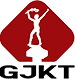 Vypracoval:Mgr. Lukáš Bohuslav/školní metodik prevenceOBSAH:Základní údaje o škole a školním poradenském pracovištiCharakteristika školyLegislativní východiskaAnalýza současného stavu na základě evaluaceCíle prevenceTematické bloky ve výucePřehled preventivních aktivitKontakty na spolupracující organizaceEvaluacePřílohyZákladní údaje o škole a školním poradenském pracovištiZÁKLADNÍ ÚDAJEŠKOLNÍ PORADENSKÉ PRACOVIŠTĚCharakteristika školyJsme všeobecně vzdělávací školou, čtyřletým gymnáziem. Ačkoliv je našemu gymnáziu jen o několik let méně než Karlově univerzitě, připravujeme své žáky na přítomnost a budoucnost, realitu života ve 21. století. Naše filosofie spočívá v tom, že vedeme své žáky k odpovědnosti za jejich vzdělávání, snažíme se naučit je studovat, ve svobodě se rozhodovat, kriticky přemýšlet a cílevědomě pracovat. Tomu přizpůsobujeme i náš přístup k výuce – chceme více konstruktivní než instruktivní formu vyučování, nespokojíme se s „bezduchou nalejvárnou“.Každému poskytneme ze vzdělání všeobecný základ, a následně pořádnou dávku dovedností a znalostí ze zaměření, jaké si zvolí: přírodovědné, nebo společenskovědní. Užíváme špičkově vybavenou, vzácnou a nadčasovou budovu architekta Josefa Gočára. (https://www.gjkt.cz/)Gymnázium J. K. Tyla se nachází v budově postavené architektem Josefem Gočárem, která patří mezi nejvýznamnější stavby počátků moderní funkcionalistické architektury. Umístěna je v prestižní lokalitě v samém srdci města Hradec Králové, opakovaně vyhlašovaném jako „nejlepší místo pro život“ v České republice. Budova školy byla v nedávné době kompletně rekonstruována a plně vyhovuje požadavkům na vzdělávání ve 21. století.(https://www.gjkt.cz/wp-content/uploads/2019/11/SVP_1_9_2017.pdf)Celý areál školy (dvě budovy, dvě tělocvičny, venkovní hřiště, kuchyň, jídelna) má jeden elektronicky zabezpečený vchod (vstup pouze pomocí karty).Legislativní východiskaAnalýza současného stavu na základě evaluaceRizikové faktory věku 15 až 19 let věku našich žáků jsou především prudký tělesný růst a změna ve způsobu života. Žáci v době studia na naší škole si v krátké době potřebují vytvořit vlastní stupnici hodnot, vybrat si povolání a připravit se na ně, oprostit se postupně od rodiny a vytvořit si správný vztah k druhému pohlaví. Pro přesnější identifikaci rizikových oblastí u dospívajících provedla škola ve školním roce 2015-2016 vlastní statistické šetření zaměřené na užívání návykových látek. Škola trvale věnuje pozornost prevenci užívání návykových látek a bezpečnému chování na internetu.Ve školním roce 2018-19 využila on-line statistické šetření z nabídky Asociace školních metodiků prevence. Ukázalo, že zvláště problematickými oblastmi jsou vztahy mezi vrstevníky, duševní zdraví, chování pod tíhou stresu.Ve školním roce 2019-20 bylo plánováno další statistické šetření z nabídky Asociace školních metodiků prevence. Vzhledem k neočekávanému přerušení výuky z důvodu výskytu koronaviru se však neuskutečnilo (podobně jako projekt ve spolupráci s Policií ČR; komentované promítání filmu V síti aj.)Ve školním roce 2019-20 byla škola zapojena do projektu Nenech to být, který je zaměřen na anonymizovaný monitoring různých projevů šikany. Žádná data signalizující prvky šikany jsme nezaznamenali.	Ve školním roce 2019-20 řešil školní metodik prevence jeden individuální případ sebepoškozování (předáno do kompetence školního psychologa), jeden skupinový případ (třída) možného užívání návykových látek (alkohol) v době polední pauzy mezi vyučováním (na základě podnětů vyučujících).	Podstatnou složkou analýzy, evaluace a následného plánování je činnost školního psychologa. Ve školním roce 2019-20 řešil (kromě výše uvedeného) především záležitosti spojené se stresem a frustrací z procesu vzdělávání (snížená frustrační tolerance), a to u 21 studentů s různou četností schůzek. Tento jev dlouhodobě sledujeme a považujeme za nejvíce ohrožující v prostředí naší školy.Cíle prevenceTematické bloky ve výuce	Řada témat prevence je obsažena ve výuce (ŠVP), v tematických blocích jednotlivých předmětů a v průřezových tématech. Níže uvedená tabulka je stručným přehledem nejdůležitějších průřezových témat v jednotlivých ročnících. Podrobněji je rozpracována v ŠVP školy. Zde jsou zároveň vybrána témata se skutečně přímou vazbou na problematiku prevence.	Protože si žák od 3. ročníku volí přírodovědnou nebo humanitní větev studia, jsou v přehledu uvedena témata některých předmětů pouze z 1. a 2. ročníku (tedy ta, se kterými se seznámí každý žák). V průběhu 3. a 4. ročníku jsou témata prohlubována v příslušné větvi (dle preference žáka).Přehled preventivních aktivitNespecifická primární prevenceAktivity naplňují především cíl V, tj. nabízejí alternativní trávení volného času pro žáky (popř. rodiče, veřejnost). Všechny aktivity vycházejí z loňského školního roku, mohou se v průběhu času měnit (navýšit četnost, výběr apod.)Specifická primární prevenceDalší aktivity školy, jež souvisí s primární prevencí:Schránka důvěry v přístupném prostoru (zajišťuje koordinátorka studentského parlamentu).Každoroční seznámení se školním řádem a pravidly BOZP (na začátku školního roku zajišťují třídní učitelé).Konzultační hodiny a kontakty na pracovníky ŠPP (web školy, nástěnka).Zapojení do projektu Nenech to být (zajišťuje školní psycholog).Účast v dotazníkovém šetření Asociace školních metodiků prevence (klima třídy, návykové látky) (zajišťuje metodik prevence).Pedagogická rada jako způsob předávání informací o případném rizikovém chování a jako prostor pro informace pracovníků ŠPP (zajišťuje vedení školy).Dodržování pravidel GDPR.Dokončení a započetí studia pracovníků ŠPP (viz Základní údaje o škole a školním poradenském pracovišti).Den otevřených dveří pro veřejnost (bývalí žáci, budoucí žáci a jejich rodiče aj.), který koncipujeme tak, že činnost ve škole představují současní žáci s pomocí pedagogů formou interaktivních dílen (souvisí i s nespecifickou prevencí; zajišťuje vedení školy, pedagogický sbor, žáci školy).Kontakty na spolupracující organizaceA/	školská poradenská zařízeníKrajský školní koordinátor prevence Mgr. Dita Kosová, dkosova@kr-kralovehradecky.czOkresní metodik prevence Mgr. Jitka Musilová, j.musilova@pppkhk.czPedagogicko-psychologická poradna a speciálně pedagogické centrum Královéhradeckého kraje  http://www.pppkhk.cz/Speciální pedagogické centrum Rukavička (pomoc dětem s poruchami autistického spektra) www.spchk.czSpeciální pedagogické centrum Prointepo (pomoc dětem s tělesným postižením nebo dlouhodobě a závažně nemocným) www.prointepo.orgStředisko pedagogicko-psychologických služeb Návrat www.svphk.cz (služby v oblasti prevence u dětí a mládeže s projevy rizikového chování)B/	důležité telefonní kontaktyZáchranná služba:	155Policie ČR:		158Městská policie:		156SOS:			112Hasiči:			150  C/	organizace poskytující služby primární prevence Adra-poradna pro oběti násilí a trestné činnosti pyramidahk@adra.czBílý kruh bezpečí, o. s. bkb.pardubice@bkb.cz Středisko výchovné péče DOMINO svp.domino@volny.czIntervenční centrum intervencni.centrum@hk.caritas.czMěstská policie Hradec Králové eva.cizkova@mmhk.czPolicie ČR Kontakty na krajské ředitelství Policie ČR krsvckhk@mvcr.czPolicie ČR Okresní ředitelství orhk@mvcr.czPolicie ČR, Správa Východočeského kraje „Učíme se s policií“ tiskvck@mvcr.czPolicie ČR, Správa Východočeského kraje „Toxi tým“ http://www.policie.cz/clanek/specializovany-pracovni-tym-toxi.aspx Odkazy na další složky Ministerstva vnitra ČR útvary Policie ČR; prevence - http://www.policie.cz/web-prevence.aspxNárodní protidrogová centrála https://www.policie.cz/narodni-protidrogova-centrala-skpv.aspxnávrh řešení problematiky OPL ve školním řádu-určeno školním metodikům prevence https://www.policie.cz/.../narodni-protidrogova-centrala-bulletin-bulletin-npc -4-08.aspxPROSTOR PRO, o. s., primární prevence - www.prostorpro.cz Salinger Občanské sdružení Salinger – NZDM Modrý pomeranč; preventivní programy, „provázení“ mladistvých - http://www.salinger.cz/modry_pomeranc/EvaluacePřílohyPřílohy jsou umístěny na webu školy - https://www.gjkt.cz/dokumenty-a-formulare/1/	Jednotný postup při objevení toxikomana ve škole2/	Šikana3/	Strategie předcházení školní neúspěšnosti4/	Výsledky statistického šetření školy5/	Výsledky statistického šetření ČAŠMP         …………………………    			…………………..………………………….  	Mgr. Lukáš Bohuslav	      			       Mgr. Bc. Matěj Ondřej Havel, Ph.D.	 metodik prevence	     	        				    ředitel školy Název a adresa školyGymnázium J. K. Tyla, Hradec KrálovéTylovo nábřeží 682, 50002 Hradec KrálovéŘeditel školyMgr. Bc. Matěj Ondřej Havel, Ph.D.Telefon 728 941 550E-mail havel@gjkt.czTyp školyPočet třídPočet žáků/pedagogůČtyřleté všeobecné gymnázium 20600/53Vedoucí pracovištěMgr. Lukáš BohuslavTelefon727 812 767E-mail bohuslav@gjkt.czŠkolní metodik prevenceMgr. Lukáš BohuslavTelefon727 812 767E-mail bohuslav@gjkt.czSpecializační studiumStudium k výkonu specializovaných činností – prevence sociálně patologických jevů(probíhá od září 2019; předpokládané ukončení – červen 2021)Realizátor vzděláváníŠkolské zařízení pro další vzdělávání pedagogických pracovníků KHK
Štefánikova 566
500 11 Hradec KrálovéVýchovný poradceMgr. Lukáš BohuslavTelefon727 812 767E-mail bohuslav@gjkt.czSpecializační studiumS vedením školy naplánováno od září 2021.Jiné související studiumSpeciální pedagogika (celoživotní vzdělávání); Univerzita Hradec Králové 2005Kariérový poradceMgr. Šárka JanečkováTelefon727 812 765E-mail janeckova@gjkt.czSpecializační studiumS vedením školy naplánováno od září 2020.Školní psychologMgr. Alexindra Bonomini BláhaTelefon727 812 754E-mail blaha@gjkt.czZákon č. 561/2004 Sb., o předškolním, základním, středním, vyšším odborném a jiném vzdělávání (školský zákon)Vyhláška č. 72/2005 Sb., o poskytování poradenských služeb ve školách a školských poradenských zařízeníchVyhláška č. 27/2016 Sb., o vzdělávání dětí, žáků a studentů se speciálními vzdělávacími potřebami a dětí, žáků a studentů mimořádně nadanýchVyhláška č. 74/2005 Sb., o zájmovém vzděláváníZákon č. 65/2017 Sb. o ochraně zdraví před škodlivými účinky návykových látekNárodní strategie primární prevence rizikového chování na období 2019-2027Metodický pokyn MŠMT k prevenci a řešení šikany ve školách a školských zařízeních (č.j. MSMT-21149/2016)Metodický pokyn MŠMT k prevenci a řešení šikanování mezi žáky škol a školských zařízení (č.j. 28275/02-22)Metodický pokyn MŠMT k zajištění bezpečnosti a ochrany zdraví dětí, žáků a studentů ve školách a školských zařízeních zřizovaných MŠMT (č.j. 37 014/2005-25) Spolupráce předškolních zařízení, škol a školních zařízení s policií ČR při prevenci a při vyšetřování kriminality dětí a mládeže a kriminality na dětech a mládeži páchané (Věstník MŠMT č.11/2003, č.j. 25 884/2003-2024)Metodické doporučení k primární prevenci rizikového chování u dětí, žáků a studentů ve školách a školských zařízeních, čj. 21291/2010-28Cíl IZvyšování hladiny frustrační tolerance v souvislosti s možným školním neúspěchem.Ukazatele dosažení cíle:Úspěšné ukončení studia.Snížení počtu těchto situací v řešení školního poradenského pracoviště.Zdůvodnění cíle:Studium na gymnáziu je obecně časově náročné, někteří žáci se špatně adaptují, obtížně mění své návyky ze základní školy a adaptují na studijně náročné období života.Evaluace práce školního psychologa (viz výše).Návaznost na dlouhodobé cíle:Primární dlouhodobý cíl.Cíl IIPosilovat odolnost žáků proti společensky rizikovým jevům a případným tlakům vrstevnické skupiny (především závislostní chování).Ukazatele dosažení cíle:Snížení počtu těchto situací v řešení školního poradenského pracoviště.Zdůvodnění cíle:Snížená frustrační tolerance může být spouštěčem dalších projevů rizikového chování.Návaznost na dlouhodobé cíle:Přímá souvislost (následky).Cíl IIIVytvářet a posilovat právní povědomí dospívajícího (především závislostní chování, kyberšikana, šikana).Ukazatele dosažení cíle:Snížení počtu těchto situací v řešení školního poradenského pracoviště, popř. Policie ČR.Zdůvodnění cíle:Pracujeme s žáky ve věku 15-19 let, kteří mají poměrně slabé povědomí o právních důsledcích svého případného jednání (především užívání a distribuce návykových látek, kyberšikana).Návaznost na dlouhodobé cíle:Přímá souvislost (následky).Cíl IVVytvářet a posilovat povědomí o metodách formativního hodnocení, práce v týmu pedagogů, smyslu sebepoznání v souvislosti s prací ve třídě.Ukazatele dosažení cíle:Počet proškolených pedagogických pracovníků.Zdůvodnění cíle:V souvislosti s dlouhodobým cílem (viz výše) chceme nabídnout pedagogům (a tím i žákům) možnosti formativního hodnocení a moderní trendy ve skupinové práci ve výuce. Návaznost na dlouhodobé cíle:Přímá souvislost (předcházení).Cíl VPokračovat ve smysluplných nabídkách trávení volného času jako alternativě k nezdravému (rizikovému) životnímu stylu.Ukazatele dosažení cíle:Počet zapojených žáků do volnočasových aktivit pořádaných školou.Zdůvodnění cíle:Alternativní nabídka volnočasových aktivit v kolektivu spolužáků může vést k předcházení mj. frustrace ze školního neúspěchu apod.Návaznost na dlouhodobé cíle:Přímá souvislost (předcházení).Cíl VIProhloubit a zefektivnit práci školního poradenského pracoviště uvnitř i směrem k žákům, rodičům a ped. sboru.Ukazatele dosažení cíle:Vytvoření efektivního principu spolupráce a rozdělení kompetencí dle legislativy a potřeb školy. Zakončení a zahájení studia.Zdůvodnění cíle:Pracoviště bylo ve školním roce 2019-20 personálně zcela obměněno.Návaznost na dlouhodobé cíle:Přímá souvislost (předcházení, následky).RočníkPředmětPrůřezové témaKonkrétní tematický blok1TVOsobnostní a sociální výchovaKondiční a kompenzační cvičeníLyžařský kurzZSVOsobnostní a sociální výchovaBiologická podmíněnost psychiky; Psychické jevy; Psychologie osobnosti; Vývojová psychologie; Duševní hygienaIVTOsobnostní a sociální výchovaMediální výchovaSociální sítě, kriminální a nekriminální chování, kybernetická kriminalita (včetně sexuální), softwarové pirátství2TVOsobnostní a sociální výchovaAgresivní chování, chování ke spoluhráčům a protihráčům, hraní fair playRizikové sporty, pravidla bezpečnosti, adrenalinové sportyZSVOsobnostní a sociální výchovaMultikulturní výchovaMediální výchovaSociologie, rasismus a xenofobie, diskriminace a její dopad na společnost, gender, náboženská toleranceBIOsobnostní a sociální výchovaBiologie člověka, sexuálně rizikové chování, pohlavní přenosné choroby, ochranaBiologie člověka – dýchací soustava (kouření), trávicí soustava (alkohol, drogy, poruchy příjmu potravy), nervová soustava (toxikománie, návykové látky)CHOsobnostní a sociální výchovaZávislostní chování, návykové látky, zneužívání drog, toxikománie1-4Cizí jazykyOsobnostní a sociální výchovaMultikulturní výchovaVztah k multilingvní situaci a ke spolupráci mezi lidmi z různého kulturního prostředí – integrace ve výuceReálie zemí1-2DOsobnostní a sociální výchovaMultikulturní výchovaJednotlivá historická období, spory a jejich řešeníVolnočasové aktivity ve školeČetnostPočet žákůRealizátorNěmčina1x týdněMerklNěmčina pro pokročilé1x týdněSirůčkováAngličtina1x týdněKlementMatematika1x týdněJandováFyzika1x týdněKratochvílDebatní klub1x týdněKrausová, KotlerWorkout1x týdněDohnalVolejbal1x týdněDohnalŠkolní orchestr1x týdněKotlerováDofE průběžněVaňkováStudentský parlamentprůběžněVaňkováDobrovolnictvíprůběžněVaňkováFilozofický klubCca 1x měsíčněKantová; UHKBesedy s osobnostmi(tzv. Kulaté stoly)průběžně(též pro veřejnost)Absolventský klub; vedení školyŠkolní časopis ŠtafleprůběžněBohuslav, DočekalTuristický kurz1x v červenci/srpnuAbsolventský klubNázev programuAdaptační kurzTyp programuProžitkovýStručná charakteristika programuAdaptace na nový kolektiv, seznámení s třídním učitelem, školním řádem apod.RealizátorTřídní učitelé, školní poradenské pracovištěCílová skupinaŽáci 1. ročníkuPočet žáků v programu150Počet hodin programuDva dnyNávaznost na cíle preventivního programuCíle I - IIIUkazatelé úspěšnostiPočet zapojených žáků; dotazníková zpětná vazbaTermínZáří 2020Zodpovědná osobaTřídní učitelé, školní poradenské pracovištěNázev programuLyžařský kurzTyp programuProžitkový, sportovní, komunitníStručná charakteristika programuKromě sportovního programu posiluje kurz sounáležitost s kolektivem třídy, hodnoty sebepoznání, pomoci druhým apod.RealizátorTřídní učitelé, vedení školy, PK TvCílová skupinaŽáci 1. ročníkuPočet žáků v programu150Počet hodin programu5 dníNávaznost na cíle preventivního programuCíle I - IIIUkazatelé úspěšnostiPočet zapojených žáků; dotazníková zpětná vazbaTermínLeden-březen 2021Zodpovědná osobaViz realizátorNázev programuSportovní kurzTyp programuProžitkový, sportovní, komunitníStručná charakteristika programuKromě sportovního programu posiluje kurz sounáležitost s kolektivem třídy, hodnoty sebepoznání, pomoci druhým apod.RealizátorTřídní učitelé, vedení školy, PK TvCílová skupinaŽáci 2. ročníkuPočet žáků v programu150Počet hodin programu5 dníNávaznost na cíle preventivního programuCíle I - IIIUkazatelé úspěšnostiPočet zapojených žáků; dotazníková zpětná vazbaTermínČerven 2021Zodpovědná osobaViz realizátorNázev programuProjekt Moje školaTyp programuProžitkový, vzdělávací, komunitníStručná charakteristika programuKromě vzdělávacího programu posiluje kurz sounáležitost s kolektivem třídy, hodnoty sebepoznání, pomoci druhým apod.RealizátorTřídní učitelé, vedení školyCílová skupinaŽáci 1. ročníkuPočet žáků v programu150Počet hodin programu5 dníNávaznost na cíle preventivního programuCíle I - IIIUkazatelé úspěšnostiPočet zapojených žáků; dotazníková zpětná vazbaTermínČerven 2021Zodpovědná osobaViz realizátorNázev programuProjekt Čtyři dny v reálném socialismuTyp programuProžitkový, vzdělávací, komunitníStručná charakteristika programuKromě vzdělávacího programu posiluje kurz sounáležitost s kolektivem třídy, hodnoty sebepoznání, pomoci druhým apod. Pracuje též s hodnotami jako svoboda, demokracie aj.RealizátorVedení školy, PK ČJ, ZSV, DCílová skupinaŽáci 3. ročníkuPočet žáků v programu150Počet hodin programu5 dníNávaznost na cíle preventivního programuCíle I - IIIUkazatelé úspěšnostiPočet zapojených žáků; dotazníková zpětná vazbaTermínČerven 2021Zodpovědná osobaViz realizátorNázev programuNevypusť dušiTyp programuDovednostní, vzdělávacíStručná charakteristika programuProjekt zaměřen na problematiku sebepoznání, duševní hygieny aj.RealizátorLektoři Nevypusť duši z. s.Cílová skupinaŽáci 2. ročníku(pozn. Projekt se měl uskutečnit v roce 2019, z technických důvodů se neuskutečnil)Počet žáků v programu150Počet hodin programu6 hodinNávaznost na cíle preventivního programuCíle I Ukazatelé úspěšnostiPočet zapojených žáků; dotazníková zpětná vazbaTermínZáří 2020Zodpovědná osobaMetodik prevence – Lukáš BohuslavNázev programuNevypusť dušiTyp programuDovednostní, vzdělávacíStručná charakteristika programuProjekt zaměřen na problematiku sebepoznání, duševní hygieny aj.RealizátorLektoři Nevypusť duši z. s.Cílová skupinaŽáci 1. ročníkuPočet žáků v programu150Počet hodin programu6 hodinNávaznost na cíle preventivního programuCíle I Ukazatelé úspěšnostiPočet zapojených žáků; dotazníková zpětná vazbaTermínÚnor 2021Zodpovědná osobaMetodik prevence – Lukáš BohuslavNázev programuNebuď game over (popř. Správným směrem)Typ programuPostojový, vzdělávacíStručná charakteristika programuProjekt Policie ČR na téma právního povědomí o návykových látkách a kyberšikaně.RealizátorLektoři preventivního týmu Policie ČRCílová skupinaŽáci 1. ročníkuPočet žáků v programu150Počet hodin programu2 hodinyNávaznost na cíle preventivního programuCíle III Ukazatelé úspěšnostiPočet zapojených žáků; dotazníková zpětná vazbaTermínV průběhu školního rokuZodpovědná osobaMetodik prevence – Lukáš BohuslavNázev programuNebuď game over (popř. Správným směrem)Typ programuPostojový, vzdělávacíStručná charakteristika programuProjekt Policie ČR na téma právního povědomí o návykových látkách a kyberšikaně.RealizátorLektoři preventivního týmu Policie ČRCílová skupinaŽáci 2. ročníku(pozn. Projekt se měl uskutečnit na jaře 2020, z technických důvodů se neuskutečnil)Počet žáků v programu150Počet hodin programu2 hodinyNávaznost na cíle preventivního programuCíle III Ukazatelé úspěšnostiPočet zapojených žáků; dotazníková zpětná vazbaTermínV průběhu školního rokuZodpovědná osobaMetodik prevence – Lukáš BohuslavNázev programuDen vysokých školTyp programuPostojový, vzdělávacíStručná charakteristika programuProjekt Absolventského klubu GJKT zaměřený na vytváření postojů důležitých pro volbu VŠ.RealizátorAbsolventský klub GJKTCílová skupinaŽáci 2.-4. ročníkuPočet žáků v programu450 (výběrové semináře dle preferencí)Počet hodin programu8 hodinNávaznost na cíle preventivního programuCíle I Ukazatelé úspěšnostiPočet zapojených žáků; dotazníková zpětná vazbaTermínListopad 2020Zodpovědná osobaVedení školyNázev programuTřídnické hodinyTyp programuPostojový, dovednostníStručná charakteristika programuProstor pro řešení aktuálních problémů v kolektivu třídy popř. pro skupinové intervence pracovníků školního poradenského pracovištěRealizátorTřídní učitel, školní poradenské pracovištěCílová skupinaŽáci 1.-4. ročníkuPočet žáků v programu600Počet hodin programu1 - 4 hodiny měsíčněNávaznost na cíle preventivního programuCíle I - III Ukazatelé úspěšnostiPočet zapojených žáků; dotazníková zpětná vazba; zápis v TKTermínV průběhu školního rokuZodpovědná osobaTřídní učiteléNázev programuProjekt Jak to chodí u nás ve školeTyp programuPostojový, dovednostní, znalostníStručná charakteristika programuInteraktivní seznámení s problematikou právního řádu pro dospívající; s problematikou školního řádu a se základními pojmy z oblasti rizikového chování (závislosti, šikana, kyberšikana)RealizátorMetodik prevence, školní psychologCílová skupinaŽáci 1. ročníkuPočet žáků v programu150 Počet hodin programu2 hodiny (v menších skupinách)Návaznost na cíle preventivního programuCíle I - III Ukazatelé úspěšnostiPočet zapojených žáků; dotazníková zpětná vazbaTermínZáří 2020Zodpovědná osobaMetodik prevenceNázev programuFormativní hodnocení a sebepoznání; práce v týmuTyp programuPostojový, dovednostní, vzdělávacíStručná charakteristika programuVytvářet a posilovat povědomí o metodách formativního hodnocení, práce v týmu pedagogů, smyslu sebepoznání v souvislosti s prací ve třídě.RealizátorLektoři Viaspirita s. r. o. (psychologické poradenství a diagnostika)Cílová skupinaPedagogický sborPočet účastníků programu25Počet hodin programu8 hodinNávaznost na cíle preventivního programuCíle IVUkazatelé úspěšnostiPočet zapojených pedagogů; dotazníková zpětná vazbaTermínSrpen, září 2020Zodpovědná osobaVedení školyNázev programuInteraktivní rodičovské schůzkyTyp programuPrezentačníStručná charakteristika programuRodičovská schůzka formou představování školních projektů a všemožných činností školy rodičům žáky.RealizátorPedagogický sborCílová skupinaRodiče žákůPočet účastníků programuPočet hodin programu4 hodinyNávaznost na cíle preventivního programuCíle IUkazatelé úspěšnostiPočet zapojených žáků, rodičů; dotazníková zpětná vazbaTermín1x během školního rokuZodpovědná osobaVedení školyVolnočasové aktivity ve školePočet aktivitPočet žákůDoučování (jazyky, matematika, fyzika) celkemSportovní kroužky celkemŠkolní orchestrDofEAkce studentského pralamentuAkce dobročinnosti (dobrovolnictví)Filozofický klubBesedy (kulaté stoly)Školní časopisTuristický kurzJinéSpecifické preventivní aktivity pro žáky plánovanéPočet aktivitPočet žákůPočet hodin přímé práceAdaptační kurzLyžařský kurzSportovní kurzProjekt Moje školaProjekt Čtyři dny v reálném socialismuNevypusť dušiNebuď game over (popř. Správným směrem)Den vysokých školTřídnické hodinyProjekt Jak to chodí u nás ve školeSpecifické preventivní aktivity reagující na individuální situaci (problém) ve tříděPočet aktivitPočet žáků/třídaPočet hodin přímé práceVzdělávací akce pro pedagogické pracovníky v oblasti prevence rizikového chováníPočet vzdělávacích aktivitCelkový počet proškolených pedagogůPočet hodin vzděláváníVzdělávací akce pro pracovníky školního poradenského pracovištěStudium metodika prevenceStudium kariérového poradcePočet vzdělávacích aktivitCelkový počet proškolených pedagogůPočet hodin vzděláváníPočet aktivitPočet hodinPočet zúčastněných rodičůAktivity pro rodiče v oblasti prevence rizikového chování